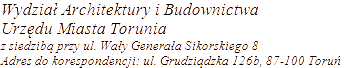 SPIS SPRAW – ROK 2024HASŁO KLASYFIKACYJNE Z RZECZOWEGO WYKAZU AKT: USTALENIE LOKALIZACJI INWESTYCJI CELU PUBLICZNEGOSYMBOL KLASYFIKACYJNY Z RZECZOWEGO WYKAZU AKT: 67339Modernizacja i rozbudowa gospodarki osadowej na terenie Centralnej Oczyszczalni Ścieków w ToruniuSzosa Bydgoska 49Obręb 23, dz. nr 128/4, 129/2, 138/1, 139/1, 136/2, 100/3Toruńskie Wodociągi Sp. z o.o. ul. Rybaki 31/35, 87-100 ToruńRPW/34890/202402.05.2024 r.